     О внесении изменений в постановление администрации Новосильского района Орловской области от 22 апреля 2022 года №255 «Об утверждении Порядка расходования средств бюджета Новосильского района на финансовое обеспечение временного социально-бытового обустройства граждан Российской Федерации, Украины, Донецкой Народной Республики, Луганской Народной Республики и лиц без гражданства, постоянно проживающих на территориях Украины, Донецкой Народной Республики, Луганской Народной Республики, вынужденно покинувших территории Украины, Донецкой Народной Республики, Луганской Народной Республики и прибывших на территорию Орловской области в экстренном массовом порядке в 2022 году, Порядка расходования средств бюджета Новосильского района, источником финансового обеспечения которых являются поступления от денежных пожертвований в бюджет Новосильского района, на финансовое обеспечение временного социально-бытового обустройства граждан Российской Федерации, Украины, Донецкой Народной Республики, Луганской Народной Республики и лиц без гражданства, постоянно проживающих на территориях Украины, Донецкой Народной Республики, Луганской Народной Республики, вынужденно покинувших территории Украины, Донецкой Народной Республики, Луганской Народной Республики и прибывших на территорию Новосильского района Орловской области в экстренном массовом порядке в 2022 году».В целях исполнения  постановления Правительства Российской Федерации от 12 марта 2022 года № 349 «О распределении по субъектам Российской Федерации граждан Российской Федерации, Украины, Донецкой Народной Республики, Луганской	Народной	Республики	и лиц без гражданства, постоянно проживающих на территориях Украины, Донецкой Народной Республики, Луганской Народной Республики, вынужденно покинувших территории Украины, Донецкой Народной Республики, Луганской Народной Республики и прибывших на территорию Российской Федерации в экстренном массовом порядке», в связи со сложившейся ситуацией на территориях Украины, Донецкой Народной Республики, Луганской Народной Республики и, как следствие, ростом численности прибывающих на территорию Российской Федерации граждан Российской Федерации, Украины, Донецкой Народной Республики,	 Луганской	 Народной Республики и лиц без гражданства, постоянно проживающих на территориях Украины, Донецкой Народной Республики,	 Луганской	 Народной	 Республики, вынужденно покинувших их» Администрация Новосильского района  Орловской области постановляет:1. Внести в постановление администрации Новосильского района Орловской области от 22 апреля 2022 года №255 «Об утверждении Порядка расходования средств бюджета Новосильского района на финансовое обеспечение временного социально-бытового обустройства граждан Российской Федерации, Украины, Донецкой Народной Республики, Луганской Народной Республики и лиц без гражданства, постоянно проживающих на территориях Украины, Донецкой Народной Республики, Луганской Народной Республики, вынужденно покинувших территории Украины, Донецкой Народной Республики, Луганской Народной Республики и прибывших на территорию Орловской области в экстренном массовом порядке в 2022 году, Порядка расходования средств бюджета Новосильского района, источником финансового обеспечения которых являются поступления от денежных пожертвований в бюджет Новосильского района, на финансовое обеспечение временного социально-бытового обустройства граждан Российской Федерации, Украины, Донецкой Народной Республики, Луганской Народной Республики и лиц без гражданства, постоянно проживающих на территориях Украины, Донецкой Народной Республики, Луганской Народной Республики, вынужденно покинувших территории Украины, Донецкой Народной Республики, Луганской Народной Республики и прибывших на территорию Новосильского района Орловской области в экстренном массовом порядке в 2022 году» следующие изменения:Слова «в 2022 году» заменить на слова «с 2022 года» в наименовании и по всему тексту документа.Слова «бюджетных ассигнований и лимитов бюджетных обязательств, доведенных до ГРБС на 2022 год» заменить на слова «бюджетных ассигнований и лимитов бюджетных обязательств, доведенных до ГРБС на текущий год» по всему тексту документа. 2. Настоящее постановление вступает в силу со дня его подписания и распространяется на правоотношения, возникшие с 01.01.2023 года.3. Обеспечить обнародование настоящего постановления на официальном сайте администрации Новосильского района Орловской области в информационно-телекоммуникационной сети «Интернет».4.  Контроль за исполнением настоящего постановления оставляю за собой.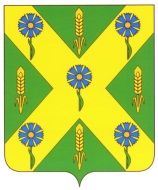 РОССИЙСКАЯ  ФЕДЕРАЦИЯОРЛОВСКАЯ ОБЛАСТЬАДМИНИСТРАЦИЯ НОВОСИЛЬСКОГО РАЙОНАПОСТАНОВЛЕНИЕ__17.04.2023            				                                                                    №_  163_      г. НовосильГлава Новосильского района                                                          Е.Н. Демин